Travel Brochure Worksheet 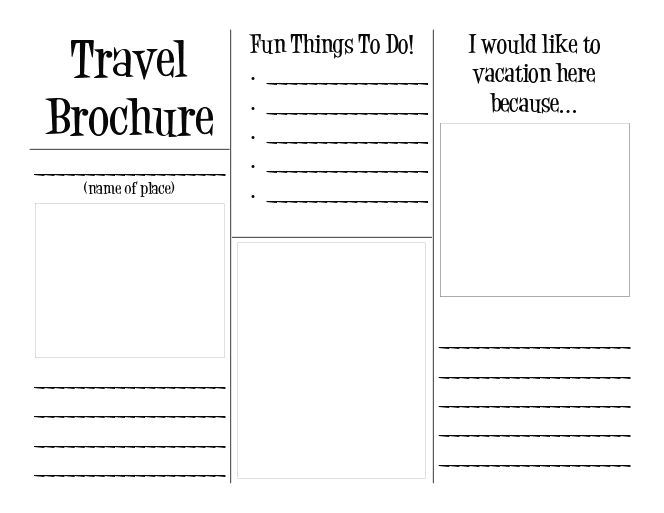 Teacher’s example brochure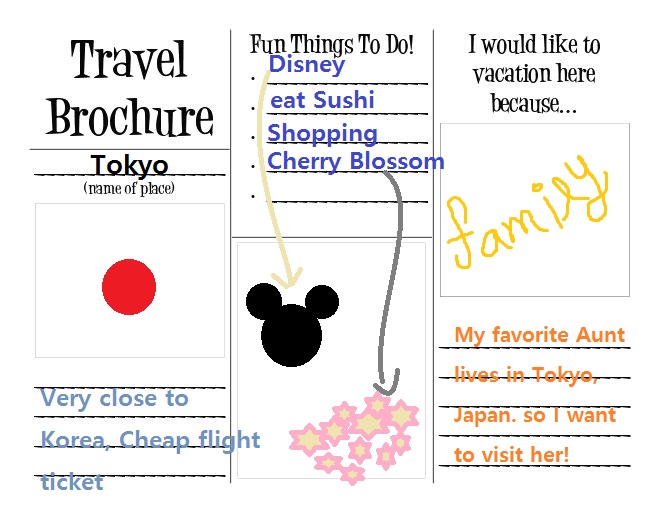  Listening   Speaking   Reading    Grammar   Writing Listening   Speaking   Reading    Grammar   Writing Listening   Speaking   Reading    Grammar   Writing Listening   Speaking   Reading    Grammar   WritingTopic:	Traveling the WorldTopic:	Traveling the WorldTopic:	Traveling the WorldTopic:	Traveling the WorldInstructor:JinStudents Competency Level: IntermediateNumber of Students: 13 Lesson Length:50 minMaterials: (List the Names of all materials used in the lesson. Materials must be shown at the end of this document)Travel Brochure worksheetTeacher’s example brochureMaterials: (List the Names of all materials used in the lesson. Materials must be shown at the end of this document)Travel Brochure worksheetTeacher’s example brochureMaterials: (List the Names of all materials used in the lesson. Materials must be shown at the end of this document)Travel Brochure worksheetTeacher’s example brochureMaterials: (List the Names of all materials used in the lesson. Materials must be shown at the end of this document)Travel Brochure worksheetTeacher’s example brochureAims: (What students will be able to achieve by participating in the activities of the lesson.  (Ss gain or get by doing…)Ss will discuss about traveling the world with group Ss will present and speak in front of others about their picked country Ss will understand about the brochure by completing it and discussing it Ss will gain more information about other countries by listening to studentsAims: (What students will be able to achieve by participating in the activities of the lesson.  (Ss gain or get by doing…)Ss will discuss about traveling the world with group Ss will present and speak in front of others about their picked country Ss will understand about the brochure by completing it and discussing it Ss will gain more information about other countries by listening to studentsAims: (What students will be able to achieve by participating in the activities of the lesson.  (Ss gain or get by doing…)Ss will discuss about traveling the world with group Ss will present and speak in front of others about their picked country Ss will understand about the brochure by completing it and discussing it Ss will gain more information about other countries by listening to studentsAims: (What students will be able to achieve by participating in the activities of the lesson.  (Ss gain or get by doing…)Ss will discuss about traveling the world with group Ss will present and speak in front of others about their picked country Ss will understand about the brochure by completing it and discussing it Ss will gain more information about other countries by listening to studentsLanguage Skills: (Lists what activities language skills students will be using by participating in the activities of the lesson.)Reading: (Where did reading occur in the lesson?)Note taking and brochure worksheet Listening: (Where did listening occur in the lesson?)Teacher talk, during the activity, presentationSpeaking: (Where did speaking occur in the lesson?)activity, small group work, presentationWriting: (Where did writing occur in the lesson?)Notes, thoughts, planning, completing brochureLanguage Skills: (Lists what activities language skills students will be using by participating in the activities of the lesson.)Reading: (Where did reading occur in the lesson?)Note taking and brochure worksheet Listening: (Where did listening occur in the lesson?)Teacher talk, during the activity, presentationSpeaking: (Where did speaking occur in the lesson?)activity, small group work, presentationWriting: (Where did writing occur in the lesson?)Notes, thoughts, planning, completing brochureLanguage Skills: (Lists what activities language skills students will be using by participating in the activities of the lesson.)Reading: (Where did reading occur in the lesson?)Note taking and brochure worksheet Listening: (Where did listening occur in the lesson?)Teacher talk, during the activity, presentationSpeaking: (Where did speaking occur in the lesson?)activity, small group work, presentationWriting: (Where did writing occur in the lesson?)Notes, thoughts, planning, completing brochureLanguage Skills: (Lists what activities language skills students will be using by participating in the activities of the lesson.)Reading: (Where did reading occur in the lesson?)Note taking and brochure worksheet Listening: (Where did listening occur in the lesson?)Teacher talk, during the activity, presentationSpeaking: (Where did speaking occur in the lesson?)activity, small group work, presentationWriting: (Where did writing occur in the lesson?)Notes, thoughts, planning, completing brochureLanguage Systems: (Lists what language systems students will be using by participating in the activities of the lesson.)Phonology: (sound)Function: (situation)Share ideas about travelLexis: (meaning)Name of countries, brochure, vocabulary about travelGrammar: (language structure)Have you been-, I have been to-. Discourse: (communication) Discuss the idea with groups, responds to teacher, presenting brochuresLanguage Systems: (Lists what language systems students will be using by participating in the activities of the lesson.)Phonology: (sound)Function: (situation)Share ideas about travelLexis: (meaning)Name of countries, brochure, vocabulary about travelGrammar: (language structure)Have you been-, I have been to-. Discourse: (communication) Discuss the idea with groups, responds to teacher, presenting brochuresLanguage Systems: (Lists what language systems students will be using by participating in the activities of the lesson.)Phonology: (sound)Function: (situation)Share ideas about travelLexis: (meaning)Name of countries, brochure, vocabulary about travelGrammar: (language structure)Have you been-, I have been to-. Discourse: (communication) Discuss the idea with groups, responds to teacher, presenting brochuresLanguage Systems: (Lists what language systems students will be using by participating in the activities of the lesson.)Phonology: (sound)Function: (situation)Share ideas about travelLexis: (meaning)Name of countries, brochure, vocabulary about travelGrammar: (language structure)Have you been-, I have been to-. Discourse: (communication) Discuss the idea with groups, responds to teacher, presenting brochuresAssumptions: (What students must already be able to do and what concepts must already be mastered before the lesson in order to achieve the aims of the lesson.)Ss must already be able to discuss about the countries they have been to or want to live inSs should know about travelingAssumptions: (What students must already be able to do and what concepts must already be mastered before the lesson in order to achieve the aims of the lesson.)Ss must already be able to discuss about the countries they have been to or want to live inSs should know about travelingAssumptions: (What students must already be able to do and what concepts must already be mastered before the lesson in order to achieve the aims of the lesson.)Ss must already be able to discuss about the countries they have been to or want to live inSs should know about travelingAssumptions: (What students must already be able to do and what concepts must already be mastered before the lesson in order to achieve the aims of the lesson.)Ss must already be able to discuss about the countries they have been to or want to live inSs should know about travelingAnticipated Errors and Solutions: (What things might go wrong in the lesson and what the solution will be. An SOS activity should also be included)Ss may have questioning about Teacher’s experience about traveling other countries, then Teacher share with Ss as an example of the answer Anticipated Errors and Solutions: (What things might go wrong in the lesson and what the solution will be. An SOS activity should also be included)Ss may have questioning about Teacher’s experience about traveling other countries, then Teacher share with Ss as an example of the answer Anticipated Errors and Solutions: (What things might go wrong in the lesson and what the solution will be. An SOS activity should also be included)Ss may have questioning about Teacher’s experience about traveling other countries, then Teacher share with Ss as an example of the answer Anticipated Errors and Solutions: (What things might go wrong in the lesson and what the solution will be. An SOS activity should also be included)Ss may have questioning about Teacher’s experience about traveling other countries, then Teacher share with Ss as an example of the answer References:References:References:References:Lead-In or Pre-Task Part (Warm-Up Part to activate and create interest in the lesson.)Lead-In or Pre-Task Part (Warm-Up Part to activate and create interest in the lesson.)Lead-In or Pre-Task Part (Warm-Up Part to activate and create interest in the lesson.)Lead-In or Pre-Task Part (Warm-Up Part to activate and create interest in the lesson.)Materials: (List the Names of all materials used in the Lead-In or Pre-Task Part of the lesson. Materials must be shown at the end of this document)Materials: (List the Names of all materials used in the Lead-In or Pre-Task Part of the lesson. Materials must be shown at the end of this document)Materials: (List the Names of all materials used in the Lead-In or Pre-Task Part of the lesson. Materials must be shown at the end of this document)Materials: (List the Names of all materials used in the Lead-In or Pre-Task Part of the lesson. Materials must be shown at the end of this document)Time:Classroom Set Up:Student Activity and Goals:Teacher Procedure & Instructions:1 min5 min4 minWholeWhole S - WSs greet the teacherSs listen to teacherSs share stories about travelGreetingTell T’s story about traveling the world Elicit Ss stories about travel transition Pre-Activity or Task Familiarization Part  (Presentation Part Presenting the language structure to be covered in the lesson. Prepares students for the communication activity.)Pre-Activity or Task Familiarization Part  (Presentation Part Presenting the language structure to be covered in the lesson. Prepares students for the communication activity.)Pre-Activity or Task Familiarization Part  (Presentation Part Presenting the language structure to be covered in the lesson. Prepares students for the communication activity.)Pre-Activity or Task Familiarization Part  (Presentation Part Presenting the language structure to be covered in the lesson. Prepares students for the communication activity.)Materials: (List the Names of all materials used in the Pre-Activity or Task Familiarization Part of the lesson. Materials must be shown at the end of this document)Materials: (List the Names of all materials used in the Pre-Activity or Task Familiarization Part of the lesson. Materials must be shown at the end of this document)Materials: (List the Names of all materials used in the Pre-Activity or Task Familiarization Part of the lesson. Materials must be shown at the end of this document)Materials: (List the Names of all materials used in the Pre-Activity or Task Familiarization Part of the lesson. Materials must be shown at the end of this document)Time:Classroom Set Up:Student Activity and Goals:Teacher Procedure & Instructions:1 min3 min1 min 3 minWholeSsWholeSs - WSs listen to teacherSs respond to T Ss listen to teacherSs respond to T and S T ask Ss question where if you favorite country?  Elicit the stories from Ss T asks another question where you want to visit or liveElicit Ss stories about where they want to liveT Lead Ss to next steps Main Activity or Task Realization Part (Practice to Production Part Teacher lead practice of the language presented and move to communication based more student centered activity)Main Activity or Task Realization Part (Practice to Production Part Teacher lead practice of the language presented and move to communication based more student centered activity)Main Activity or Task Realization Part (Practice to Production Part Teacher lead practice of the language presented and move to communication based more student centered activity)Main Activity or Task Realization Part (Practice to Production Part Teacher lead practice of the language presented and move to communication based more student centered activity)Materials: (List the Names of all materials used in the Main Activity or Task Realization Part of the lesson. Materials must be shown at the end of this document)Teacher’s example brochure, Travel brochure worksheet Materials: (List the Names of all materials used in the Main Activity or Task Realization Part of the lesson. Materials must be shown at the end of this document)Teacher’s example brochure, Travel brochure worksheet Materials: (List the Names of all materials used in the Main Activity or Task Realization Part of the lesson. Materials must be shown at the end of this document)Teacher’s example brochure, Travel brochure worksheet Materials: (List the Names of all materials used in the Main Activity or Task Realization Part of the lesson. Materials must be shown at the end of this document)Teacher’s example brochure, Travel brochure worksheet Time:Classroom Set Up:Student Activity and Goals:Teacher Procedure & Instructions:3min2 min15min5 min(X3)3 minWholeGroupsGroupsGroupsSsSs listen what T says Ss move into groups of 3 Ss discuss and start making brochure Ss have a presentation in front of the classSs respond to T and other groupsIntroduce about activity Each group will pick one country to promoteEach group make one brochure about country they pickBrochure should be informative and persuasive to others Divide Ss into groups of 3 Make sure that Ss understand what they have to do, and if not, explain more details to Ss T ask Ss groups to present their brochures T monitors Ss present, Gives encouragement to everyone and make sure give them a feed backAfter every presentation, ask other Ss what they thought about other groups brochurePost Activity or Post Task Part (Wrap-Up Part Close the Lesson on a high note to and consolidate language learned in a communication based activity new situation.)Post Activity or Post Task Part (Wrap-Up Part Close the Lesson on a high note to and consolidate language learned in a communication based activity new situation.)Post Activity or Post Task Part (Wrap-Up Part Close the Lesson on a high note to and consolidate language learned in a communication based activity new situation.)Post Activity or Post Task Part (Wrap-Up Part Close the Lesson on a high note to and consolidate language learned in a communication based activity new situation.)Materials: (List the Names of all materials used in the Post Activity or Post Task Part of the lesson. Materials must be shown at the end of this document)Materials: (List the Names of all materials used in the Post Activity or Post Task Part of the lesson. Materials must be shown at the end of this document)Materials: (List the Names of all materials used in the Post Activity or Post Task Part of the lesson. Materials must be shown at the end of this document)Materials: (List the Names of all materials used in the Post Activity or Post Task Part of the lesson. Materials must be shown at the end of this document)Time:Classroom Set Up:Student Activity and Goals:Teacher Procedure Instructions:5 min1 minWholeWholeSs listen and respondSs say goodbye and listen T wrap-up by asking questions about main activity What are the countries we’ve discussed today?Where do you want to visit? And why? Etc Close class, and thanks Ss for participating 